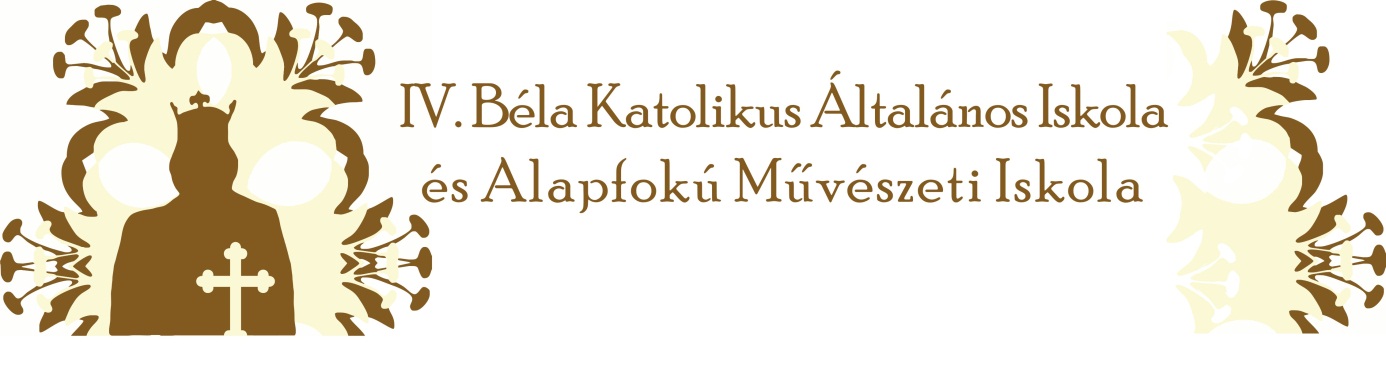 MUNKATERV2018/2019. TANÉVÖsszeállította: Lovászné Török MagdolnaI. Jogszabályi háttérA 2018/2019-es tanévre vonatkozó munkaterv többek között az alábbi jogszabályi előírások alapján készült:A nemzeti köznevelésről szóló CXC. törvényA 229/2012. (VIII.28.) Korm. rendelet a nemzeti köznevelésről szóló törvény végrehajtásáról13/2018. (VI. 14.) EMMI rendelet a 2018/2019. tanév rendjéről9/2017. (V.19.) NGM rendelet a 2018. évi munkaszüneti napok körüli munkarendrőla KPSZTI ide vonatkozó rendelkezései az egyházi iskolák működésérőlérvényben lévő tantervekaz iskola Pedagógiai programja, Házirendje, SZMSZ-eII. HelyzetelemzésTanulói létszámadatokAz iskola tanulóinak tényleges létszáma: 435 fő Számított létszám: 465 fő Ebből az integráltan nevelt SNI-s tanulók létszáma: 28 fő Magántanulók száma: 7 főTanulócsoportok száma:Osztályok száma: 21Napközis csoportok száma: 7Tanulószobai csoport: 1Személyi feltételekÁltalános iskolai tanító, tanár: 41 főGyógypedagógus: 1 főSzakmai tárgyat tanító (művészeti) pedagógus: 4 főÓraadó pedagógus: 6 főSakk oktató: 1 főNevelő-oktató munkát segítő: 3 főGazdasági dolgozók: 2 főTechnikai dolgozók: 9 főGYES-en lévő pedagógus:  0 főFelmentési idejét tölti: 0 főAktuális pályázatainkHAT-18-0110  Határtalanul programEFOP-1.3.5-16-2016-00652 Társadalmi szerepvállalás erősítése a közösségek fejlesztésévelEFOP-3.3.5-17-2017-00057 „Élmény pedagógia a tanulók képességeinek sokoldalú fejlesztésére” EGYH-KPC-18-0257 IV. Béla Katolikus Általános Iskola és AMI közösségépítő hittan táboraIII. A tanév kiemelt nevelési és oktatási feladataiA katolikus értékrend, erkölcs erősítése, hitbéli ismeretek bővítése, mélyítése hittanórákon, iskolai és évfolyammiséken, lelki napokon.A tanulás, mint érték, az érvényesülés útja, a siker titka, a munka becsülete elvének érvényesítése, erősítése a mindennapok során.Tanulási motiváció növelése: A tanulás-tanítási folyamat motivációjának erősítése. A kölcsönhatás rendszeres és következetes biztosítása.Az OKÉV mérések eredményei alapján a különböző kiemelt kompetenciaterületek fejlesztése tanórákon és felzárkóztató foglalkozásokon egyaránt.Belső kompetenciamérési rendszer működtetése: évente három alkalommal szövegértés, matematikai alapműveletek és gondolkodási műveletek területén.A tehetséggondozás minél több formában történő alkalmazása.Magatartási devianciák kezelése. Ennek érdekében szoros együttműködés a szülőkkel, a Gyermekjóléti Szolgálattal. Családlátogatás minden tanulónál az 1. és 5. évfolyamon az első félévben, a többi tanulónál szükség esetén.Új programok, jó gyakorlatok, módszerek bevezetése, fejlesztése (pl. kooperatív technikák, Smart School)Arizóna program működtetése 4. osztálytól.A 2018/2019 tanév mottója: „Minden a családban kezdődik.” avagy „Család, légy, ami Isten tervei szerint vagy!” "Fontos, hogy iskolánk a ránk bízott gyermekeket minél jobban felkészítse az Isten tervei szerint teljes és boldog családi életre. A családi élet folyamatos zarándoklat, ahol mindig előre kell nézni, nagy távlatokba kell gondolkodni, ahol soha nem szabad feladni az álmainkat, és ahol ízlelni és értékelni kell minden lépést, anélkül, hogy tartanánk a jövőtől. A családban a zarándoklattal járó változásokat el kell fogadni, tudva, hogy tökéletlenek vagyunk és fejlődnünk kell." ( Ferenc pápa)  III. Pedagógusok megbízása a 2018/2019.  tanévbenIgazgató:				Lovászné Török MagdolnaIgazgatóhelyettesek:			Kovács Lászlóné, Czeglédi DóraMunkaközösség vezetők megbízása:alsós – fejlesztő munkaközösség: Ézsiásné Róka Máriareál munkaközösség: Tóth Sándornéhumán munkaközösség: Nagy Józsefnéosztályfőnöki munkaközösség: Kotánné Kovács Timeaművészeti munkaközösség: Dr. Kocsisné Horti MonikaOsztályfőnökök megbízása1. a Jáger Jánosné, helyettes: Czeglédi Dóra1. b Jáger Imréné, helyettes: Jevcsák-Tahy Ottília1. c Takács Katalin, helyettes: Kriston István2. a Penczner Sándorné, helyettes: Erdősné Dudás Krisztina2. b Szász Anita, helyettes: Pető  Annamária3. a Fáczán Izabella, helyettes: Hortiné Tóth Éva3. b Lajkóné Tanczikó Tünde, helyettes: Maksa Szabina4. a Ézsiásné Róka Mária4. b Tóthné Takács Ilona4. c Pálné Pádár Anikó4. évfolyam helyettes: Kiss Klaudia5. a Vargáné Dobák Tünde5. b Botkáné Sárközi Ildikó5. évfolyam helyettes: Matécsa László Csaba6. a Dr. Kocsisné Horti Monika6. b Palotainé Jánosi Krisztina6. c Halmainé Hegedűs Mária6. évfolyam helyettes: Balogh Zsuzsanna7. a Kotánné Kovács Tímea7. b Gulyás Imre7. c Nagy Józsefné7. évfolyam helyettes: Palásthy Pál8. a Mészárosné Dobák Ildikó8. b Polatschekné Rimóczi Melinda8. c Tóth Sándorné8. évfolyam helyettes: Sándorné Tóth ÉvaFelelősök megbízásaKompetenciamérésért felelős pedagógus: Palotainé Jánosi KrisztinaA diákönkormányzat felnőtt segítője: Kotánné Kovács TímeaA munkavédelmi, tűzvédelmi és balesetvédelmi feladatok koordinálása: Matécsa László CsabaPályaválasztási felelős: a 8. évfolyamos osztályfőnökökDIFER felelőse: Tóthné Takács IlonaRendezvény-szervező: Kovács TímeaRendezvények, ünnepi alkalmak arculati felelőse: Kerekné Mihalik JuditTankönyvfelelős: Bója- Kovács AndreaAz iskola honlapjának felelőse: Polatschekné Rimóczi MelindaArizona csoport vezetése. Halmainé Hegedűs MáriaMikulás műsor szervezése: 3-4. évfolyamBetlehemes műsor szervezése: 5. évfolyamAnyák napi műsor szervezése: 6. évfolyamBallagás szervezése: 7. évfolyamIV. A tanév helyi rendjének meghatározásaA tanév rendjét az érvényben lévő iskolai dokumentumok, illetve jogszabályok, rendeletek határozzák meg. A 2018/2019. tanév rendjét a 13/2018. (VI. 14.) EMMI rendelet szabályozza.1. Első, utolsó tanítási napA tanév 2018. szeptember 3-án (hétfő) kezdődik és 2019. június 14-ig (péntek) tart.Tanítási napok száma: 181 napAz első félév 2019. január 25-ig tart, az iskola 2019. február 1-ig értesíti a tanulókat és a szülőket az első félévben elért tanulmányi eredményekről.A második félév vége 2019. június 14.2. Tanítási szünetekAz őszi szünet 2018. október 29-től 2018. november 4-ig tart. A szünet előtti utolsó tanítási nap 2018. október 26. (péntek), a szünet utáni első tanítási nap 2018. november 5. (hétfő).A  téli szünet 2018. december 24-től 2019. január 2-ig tart. A  szünet előtti utolsó tanítási nap 2018. december 21. (péntek), a szünet utáni első tanítási nap 2019. január 3. (szerda).A  tavaszi szünet 2019. április 18-tól 2019. április 23-ig tart. A  szünet előtti utolsó tanítási nap 2019. április 17.(szerda), a szünet utáni első tanítási nap 2019. április 24. (szerda).3. Mérések, ellenőrzési feladatok Az Nkt. 80. § (1) bekezdése alapján, az R. 79. § (6) bekezdésében meghatározott méréseket, értékeléseket a 2018/2019. tanévben a Hivatal szervezi meg 2019. május 29. napjára. A mérés napja tanítási napnak minősül, amelyet az érintett tanulók a mérésben való részvétellel teljesítenek, további kötelező tanórai foglalkozás a művészeti és a testnevelés órák kivételével számukra nem szervezhető. A méréshez szükséges adatokat az érintett nevelési-oktatási intézmények a Hivatal részére 2018. november 23-ig küldik meg, a Hivatal által meghatározott módon.A Hivatal 2020. február 28-ig országos, intézményi és fenntartói szintű elemzéseket készít, majd megküldi az intézményi szintű elemzéseket az intézmények vezetőinek, az intézményi és a fenntartói szintű elemzéseket a fenntartóknak, továbbá azokat a honlapján nyilvánosságra hozza. A Hivatal az országos elemzést megküldi az oktatásért felelős miniszternek.A (4) bekezdésben foglalt iskolák célnyelvi mérésben részt vevő tanulóinak kivételével az iskolák hatodik és nyolcadik évfolyamán angol vagy német nyelvet első idegen nyelvként tanulók körében le kell folytatni a Hivatal által szervezett írásbeli idegen nyelvi mérést. A tanulók idegen nyelvi szövegértési készségeit vizsgáló mérőeszközöket a Hivatal készíti el, a mérést az iskola pedagógusai 2019. május 22-én végzik el a Hivatal által az iskolákhoz eljuttatott mérőeszközök alkalmazásával. Az iskola a mérést saját döntése alapján kiegészítheti az idegen nyelvi szóbeli tudásfelméréssel is az érintett tanulóknál. A méréshez szükséges adatokat az érintett nevelési-oktatási intézmények a Hivatal részére 2018. november 23-ig, az elvégzett iskolai vizsgálatok tanulói és intézményi adatait 2019. június 12-ig küldik meg, a Hivatal által meghatározott módon. A mérések eredményét az érintett iskola a Hivatal által közzétett javítókulcsok alapján állapítja meg, és az eredményeket idegen nyelvenként és évfolyamonként lebontva a honlapján, annak hiányában a helyben szokásos módon teszi közzé 2019. június 12-ig.A tanuló eltérő ütemű fejlődéséből, fejlesztési szükségleteiből fakadó egyéni hátrányok csökkentése, továbbá az alapkészségek sikeres megalapozása és kibontakoztatása érdekében az általános iskolák 2018. október 12-éig felmérik azon első évfolyamos tanulóik körét, akiknél az óvodai jelzések vagy a tanév kezdete óta szerzett tapasztalatok alapján az alapkészségek fejlesztését hangsúlyosabban kell a későbbiekben támogatni, és ezért a tanító indokoltnak látja az azt elősegítő pedagógiai tevékenység megalapozásához a Diagnosztikus fejlődésvizsgáló rendszer alkalmazását. Az igazgatók 2018. október 26-ig a Hivatal által meghatározott módon jelentik a Hivatalnak az érintett tanulók létszámát. Az e bekezdésben meghatározott vizsgálatokat az iskoláknak a kiválasztott tanulókkal 2018. november 30-ig kell elvégezniük.A 2018/2019. tanévben az Nkt. 80. § (9) bekezdése alapján, országos mérés, értékelés keretében a tanulók fizikai állapotának és edzettségének vizsgálatát az iskoláknak - az 1-4. évfolyamon, valamint a felnőttoktatásban tanulók kivételével - a nappali rendszerű iskolai oktatásban részt vevő tanulók esetében 2019. január 9. és 2019. április 26. között kell megszervezniük. A mérés eredményeit az érintett nevelési-oktatási intézmények 2019. május 31-ig töltik fel a NETFIT® rendszerbe.4. A témahetek megszervezéseA nevelési-oktatási intézmények működéséről és a köznevelési intézmények névhasználatáról szóló 20/2012. (VIII. 31.) EMMI rendelet (a továbbiakban: R.) 7. § (4) bekezdése szerinti projektoktatást lehetővé tevő témaheteket a tanítási évben az oktatásért felelős miniszter az alábbi időpontok szerint hirdeti meg:a) „Pénz7” pénzügyi és vállalkozói témahét 2019. február 25. és 2019. március 1. között,b) Fenntarthatósági Témahét 2019. március 18. és 2019. március 22. között,c) Digitális Témahét 2019. április 8. és 2019. április 12. között.A nevelési-oktatási intézmény a munkatervében meghatározott módon részt vehet a témahetekhez kapcsolódó programokon, továbbá a tantervben előírt, az adott témával összefüggő tanítási órákat, foglalkozásokat a témahét keretében megszervezheti.5. Tanítás nélküli munkanapok6 tanítás nélküli munkanap kerül elosztásra az alábbiak szerint:2 nap lelki nap1 nap diákönkormányzat döntése szerint: IV. Béla - nap1 nap osztálykirándulás1 szakmai nap a tantestület számárapályaválasztási nap6. Munkanap áthelyezésekA 9/2017. (V.19.) NGM rendelet alapján a következő munkanap áthelyezések lesznek a 2017/2018. tanévben:2018.október 13. szombat – munkanap2018. október 22. hétfő – pihenőnap2018. november 10. szombat – munkanap2018. november 2. péntek– pihenőnap2018. december 1. szombat – munkanap2018. december 24. hétfő – pihenőnap2018. december 15. szombat – munkanap2018. december 31. hétfő - pihenőnapV. Nevelőtestületi értekezletek1. Alakuló értekezletIdőpont: 2018. augusztus 22. Téma: Tájékoztató a nyáron végzett munkáról, a tanév tervezése, személyi változásokFelelős: Igazgató, igazgatóhelyettesek2. Tanévnyitó értekezletIdőpont: 2018. augusztus 27.Téma: Fő nevelési irányok, az új tanév feladatainak megbeszélése, munkaterv összeállításaFelelős: Igazgató, igazgatóhelyettesek3. Nevelőtestületi értekezletIdőpont: 2018. október 4.Téma: Aktuális kérdésekFelelős: Igazgatóhelyettesek, munkaközösség vezetők4. Nevelőtestületi értekezletIdőpont: 2018. november 22.Téma: Aktuális kérdésekFelelős: Igazgatóhelyettesek, munkaközösség vezetők5. Félévi osztályozó értekezletIdőpont: 2019. január 28.Téma: A tanulók első féléves munkájának értékeléseFelelős: Igazgatóhelyettesek6. Félévi nevelési értekezletIdőpont: 2019. február 7.Téma: Az első félélves pedagógiai munka értékelése, a második félév legfontosabb eseményeinek megbeszéléseFelelős: Igazgató, igazgatóhelyettesek7. Nevelőtestületi értekezletIdőpont: 2019. március 7.Téma: Aktuális kérdésekFelelős: Igazgatóhelyettesek, munkaközösség vezetők8. Nevelőtestületi értekezletIdőpont: 2019. április 25.Téma: Aktuális kérdésekFelelős: Igazgatóhelyettesek, munkaközösség vezetők5. Tanév végi osztályozó értekezletIdőpont: 2019. június 7.Téma: A tanulók 2018/2019. tanévi munkájának értékeléseFelelős: Igazgató, igazgatóhelyettesek6. Tanévzáró értekezletIdőpont: 2019. június 24.Téma: A 2018/2019. tanév II. félévi pedagógiai munka elemzése, értékelése. A munkaközösségek beszámolói a tanévben végzett munkáról, versenyeredményekrőlFelelős: Igazgató, igazgatóhelyettesek, munkaközösség-vezetőkVI. ÖnértékelésA 2018/2019. tanévben az ötéves Önértékelési programnak megfelelően folytatódik a pedagógus önértékelés folyamata, melynek lebonyolítását 2018. szeptember-október hónapokra tervezzük, az intézményi önértékelésre pedig 2018. októberben kerül sor.Az önértékelési munkacsoport tagjai:Kovács LászlónéFáczán IzabellaJáger JánosnéMészárosné Dobák IldikóNagy JózsefnéEbben a tanévben is munkaközösségenként arányosan kerültek beosztásra a pedagógusok.Az önértékelését végzi:Erdősné Dudás KrisztinaFáczán IzabellaHalmainé Hegedűs MáriaHornyák PéternéMatécsa László CsabaSzász AnitaJelen tanévben két  területen történik tanfelügyeleti ellenőrzés:2018. november intézményvezetői2018. december intézményiVII. Rendezvények, ünnepekAugusztusSzeptemberOktóberNovemberDecemberJanuárFebruárMárciusÁprilisMájusJúniusJúliusAugusztusDátum nélkül:Kéthavonta évfolyam misékÉvente két alkalommal testvérosztály rendezvényÉvfolyamLétszám (fő)SNIEbből 2 főnek számítEbből 3 főnek számítSzámított létszám1.59330622.50541563.44330474.59330625.53321576.60660667.56220588.5433057Összesen435 fő28 fő26 fő2 fő465 főidőponteseményfelelős22.Alakuló értekezletigazgató, helyettesek23. Osztályozó- és pótvizsgaosztályfőnökök27. Tanévnyitó értekezletigazgató, helyettesek29.Egyházmegyei Pedagógus Tanévnyitóigazgató, helyettesek3.Veni Sancte – Tanévnyitó szentmise Első tanítási napSándorné Tóth Éva8-os osztályfőnökök10-14.Szülői értekezletek 1. és 5. évfolyamokonosztályfőnökök15.Szakmai nap - minden pedagógus17-21.Szülői értekezletek a 2-4, 6-8. évfolyamokonosztályfőnökök17-21.Hétpróbás tökmagavatóDÖK25-29Határtalanul pályázat – a 7. évfolyam kirándulása SzlovákiábaMészárosné Dobák Ildikó, Vargáné Dobák Tünde, Kotánné Kovács Tímea22.Nyitott templomok napja – Szent Gellért napigazgató, hitoktatók28.Tantárgyi, napközis és osztályfőnöki tanmenetek leadási határidejeminden pedagógusA Népmese napjakönyvtár, Humán mk.Pedagógus önértékelés indításaBECS 1.Zenei világnapDÖK5.Megemlékezés az aradi vértanúkról az iskolarádióban, az emléktáblánálHumán mk.DÖK5. Futóverseny Maróti István emlékéretestnevelők7.8. évfolyam miséjeosztályfőnökök8.Kisállat szépségversenyDÖK12.Karaoke versenyDÖK12-13.Hulladékgyűjtés13.Környezetvédelmi projektnap - (munkanap áthelyezés)DÖK14.7. évfolyam miséjeosztályfőnökök18. Tantestületi továbbképzés (délután)ig. hely.21.6. évfolyam miséjeosztályfőnökök28.5. évfolyam miséjeosztályfőnökök22.Iskolarádiós műsor október 23. emlékére,fáklyás felvonulásHumán mk.DÖK24.Bogárháton – foglalkozás 1-2. évfolyam számáraMűv. házIntézményi önértékelés indításaBECSTanítás nélküli munkanap : Pályaválasztási nap7. és 8. osztályos osztályfőnökök4.4. évfolyam miséjeosztályfőnökök6.Tompeti koncert alsó tagozatosaknakMűv. ház8.Pályaválasztási fórum8. oszt. főnökök10.Tanítási nap (munkanap áthelyezés) – ledolgozva szeptember 15-énminden pedagógus11.3. évfolyam miséjeosztályfőnökök18.2. évfolyam miséjeosztályfőnökök19.Megemlékezés Szent ErzsébetrőlDÖK25.1. évfolyam miséjeosztályfőnökök30.Adventi koszorú készítéseAdventi gondolatok minden reggel az iskolarádióbanHumán mk.Téli madáretetés folyamatosan márciusigReál mk.Könyvtárhasználati órák (1-2. évfolyam)könyvtárIfjúsági hangverseny 1. előadásMűv. házLátogatás az idősek otthonábaMűv. iskolaIfjú zenebarátok napjaMűv. iskola1. Tanítási nap (munkanap áthelyezés)minden pedagógus1. Ki mit tud?DÖK6.Mikulás-szolgálatDÖK10.Meseszínház Mátyás királyról 1-5. évfolyam részéreMűv. ház15.Tanítási nap (munkanap áthelyezés)minden pedagógus15.Hagyományos tantestületi karácsonyi összejöveteligazgató, ig. helyettesekAngyali üdvözletDÖK20.Adventi lelki naphitoktatók31.Hálaadási misehitoktatókMikulás ünnepségek az 1. évfolyamon , Klubdélutánok, színház-, mozi- és cirkuszlátogatások a 2-4. évfolyamonosztályfőnökökBetlehem készítő versenyHumán mk.Ajándékkészítés karácsonyra az időseknekReál mk.Könyvtárhasználati órák (3-4. évfolyam)könyvtárAjándék az ünnepre – a műv. iskola előadásaiMűv. iskola1.Újévi misehitoktatók3.Dolgozatmentes napDÖK8.8. évfolyam miséjeosztályfőnökök11.Megemlékezés a doni áttörés évfordulóján a városi emlékműnélHumán mk.13.7. évfolyam miséjeosztályfőnökök18.Szent Margit-napDÖK20.6. évfolyam miséjeosztályfőnökök26.III. Liliom báligazgató, ig. helyettesek, mk. vezetők27.5. évfolyam miséjeosztályfőnökök28.Félévi osztályozó értekezletig. hely.Ifjúsági hangverseny 2. előadásMűv. ház3.4. évfolyam miséjeosztályfőnökök7.Félévi nevelési értekezletigazgató4-14Szülői értekezletekosztályfőnökök8.Farsangi buli felsősöknekDÖK8.Alsós farsangi bálAlsós-fejlesztő mk.10.3. évfolyam miséjeosztályfőnökök17.2. évfolyam miséjeosztályfőnökök15.Zrínyi matematika versenyszaktanárok, osztályfőnökök22.FIFA-bajnokságDÖK24.1. évfolyam miséjeosztályfőnökök25-1.Pénz7 pénzügyi és vállalkozóimunkaközösségekKönyvtárhasználati órák (felső tagozat)könyvtárÉrzékenyítő program a 8. évfolyamnakMűv. házSzínházi nevelési program a 6. évfolyam számáraMűv. házNépművészeti vetélkedő Műv. ház5.Nyílt tanítási nap az alsó tagozatonminden pedagógus6.Nyílt tanítási nap a felső tagozatonminden pedagógus15.Megemlékezés a forradalom évfordulójánDÖK18-22.Fenntarthatósági témahét22.A Víz világnapja: kísérletek, kiállításDÖK22.FIFA-döntőDÖK22.Teremtésvédelmi naposztályfőnökök31.8. évfolyam miséjeosztályfőnökökInteraktív kiállításMűv. házGyermekszínház az alsó tagozat számáraMűv. házIfjúsági hangverseny 3. előadásMűv. ház7.7. évfolyam miséjeosztályfőnökök8-12.Digitális témahétszaktanárok, osztályfőnökök11. A költészet napja, alsó tagozatban zenés irodalmi délelőtt DÖK, alsós-fejlesztő mk. , könyvtár17.Nagyböjti lelki naphitoktatók14.6. évfolyam miséjeosztályfőnökök24-29.A Föld napja - bicikliverseny26-27.Tavaszi hulladékgyűjtésDÖK28.5. évfolyam miséjeosztályfőnökökRendhagyó irodalomóra a költészet napja alkalmábólMűv. házGyermekkoncert az alsó tagozat számáraMűv. házTáncház találkozóMűv. iskola5. 4. évfolyam miséjeosztályfőnökök12.3. évfolyam miséjeosztályfőnökök19.2. évfolyam miséjeosztályfőnökök21.Újrahasznosított kiállításDÖK22.Országos célnyelvi mérés 6. és 8. évfolyamonangol nyelv tanárok25.Városi gyermeknapMűv. ház26.1. évfolyam miséjeosztályfőnökök29.Kompetenciamérés a 6. és 8. évfolyamonPalotainé Jánosi KrisztinaAnyák napi ünnepségek , anyák napi templomi műsor osztályfőnökök, 6. évfolyamNyílt napok szervezése valamennyi művészeti ágonMűv. iskolaRajzpályázat eredményhirdetéseMűv. iskola7.Osztályozó értekezletigazgatóhelyettesek9.Egyházközösségi nap12.Jó tanulók fogadása; szerenádPolgármesteri Hivatal, SZMK13.IV. Béla – napDÖK14.Te Deum – tanévzáró szentmise és bizonyítványosztásHitoktatók15.Ballagás7. oszt. osztályfőnökök23.Tanévzáró értekezletig., ig. helyettesek18-20.Jó tanulók kirándulása – felső tagozatNapközis táborokAlsós mk.2. Jó tanulók kirándulása  - alsó tagozatAlsós mk.Virgonc táborVirgonc táborVirgonc táborHittanos táborHittanos táborHittanos táborNapközis hittanos tábor